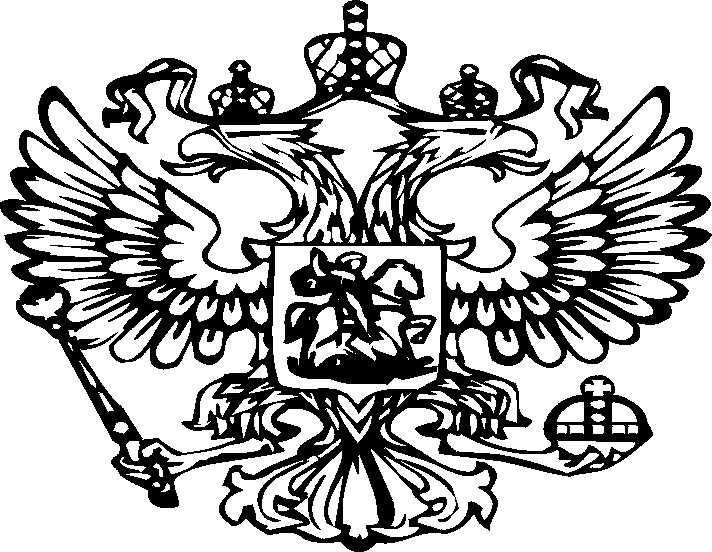 ПРОЕКТИРОВАНИЕ СООРУЖЕНИЙ В СЕЙСМООПАСНЫХ РАЙОНАХ В СЛОЖНЫХ ИНЖЕНЕРНО-ГЕОЛОГИЧЕСКИХ УСЛОВИЯХМосква, 5 – 7 июня, 2018 г.Обучение проводится с применением дистанционных технологий (ДОТ). 24 часа (очно) с отрывом от производства (5 – 7 июня 2018 г.), 52 часа дистанционно (8 – 20 июня 2018 г.), (76 часов) На семинаре будут рассмотрены следующие вопросы.Современные методы расчета сооружений в сейсмических районах на статические и динамические нагрузки.Особенности проектирования оснований и фундаментов сооружений на просадочных лессовых грунтах в сейсмических районах.Специфика проектирования сооружений (конструкций, оснований и фундаментов) при строительстве на слабых водонасыщенных глинистых грунтах.Особенности проектирования сооружений, расположенных на песках различной крупности. Плывунные явления. Разжижение мелкозернистых и пылеватых песков при динамических воздействиях.Современные методы уплотнения и химического закрепления различных грунтов основания в сложных инженерно-геологических условиях.Свайные фундаменты в основании сооружений в сейсмических районах. Пределы применимости свай. Новые технологии устройства набивных свай. Особенности работы свай при динамических воздействиях (в том числе в сейсмических районах).Проектирование искусственных оснований в сложных грунтовых условиях (песчаная подушка, грунтовые и песчаные сваи, известковые сваи, поверхностное уплотнение грунтов трамбовками, предварительное напряжение грунтовых оснований для проектируемых сооружений) в сейсмических районах.Оценка сейсмостойкости и сейсмоусиление существующих зданий. Особенности методов оценки сейсмостойкости. Принципы и конструктивные решения повышения сейсмостойкости зданий основных конструктивных систем.Учет противопожарных мероприятий при проектировании сооружений в сейсмических районах.По окончанию курса выдается удостоверение о повышении квалификацииВ процессе семинара проводятся консультации по объектам у ведущих специалистовПри проведении корпоративных семинаров в программу могут быть внесены изменения по согласованию с Заказчиком, в том числе по срокам и ценамДля участия в семинаре необходимо направить заявку  по е-mail: okopteva@hse.ru (После подачи заявки предоставляется счет на оплату обучения)Телефон:+7 (495) 684-47-40,+7(495) 772-95-90, доб. 15266, 15267, +7 929 621 12 51 Стоимость за 1 участника семинара – 23 000 руб. – 76 часов  (НДС не облагается).Обучение проводится по адресу: г. Москва, ул. Профсоюзная, 33, корп. 4. Руководитель семинара, Заслуженный строитель России, Лауреат Государственной премии СССР, проф., д.т.н.  М. Ю. АбелевПРАВИТЕЛЬСТВО РОССИЙСКОЙ ФЕДЕРАЦИИНАЦИОНАЛЬНЫЙ ИССЛЕДОВАТЕЛЬСКИЙ УНИВЕРСИТЕТ «ВЫСШАЯ ШКОЛА ЭКОНОМИКИ»ЦЕНТР ИННОВАЦИОННЫХ ТЕХНОЛОГИЙ В СТРОИТЕЛЬСТВЕ